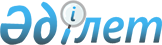 О внесении дополнения в постановление акимата Мунайлинского района от 13 февраля 2012 года № 25-қ  "Об организации и финансировании социальных рабочих мест на 2012 год"
					
			Утративший силу
			
			
		
					Постановление акимата Мунайлинского района Мангистауской области от 20 апреля 2012 года № 113-қ. Зарегистрировано Департаментом юстиции Мангистауской области 22 мая 2012 года № 11-7-116. Утратило силу постановлением Мунайлинского районного акимата Мангистауской области от 01 июня 2012 года № 143-қ

      Сноска. Утратило силу постановлением Мунайлинского районного акимата Мангистауской области от 01.06.2012 года № 143-қ.



      В соответствии с Законами Республики Казахстан от 23 января 2001 года № 148 «О местном государственном управлении и самоуправлении в Республике Казахстан», от 23 января 2001 года № 149 «О занятости населения», от 24 марта 1998 года № 213 «О нормативных правовых актах», постановлениями Правительства Республики Казахстан от 27 августа 2011 года № 972 «О внесении изменения и дополнений в постановление Правительства Республики Казахстан от 19 июня 2001 года № 836 «О мерах по реализации Закона Республики Казахстан от 23 января 2011 года «О занятости населения», от 31 марта 2011 года № 316  «Об утверждении Программы занятости 2020»акимат района ПОСТАНОВЛЯЕТ:



      1. В постановление акимата Мунайлинского района от 13 февраля 2012 года № 25-қ «Об организации и финансировании социальных рабочих мест на 2012 год» (зарегистрировано в реестре государственной регистрации нормативных правовых актов за № 11-7-112, опубликовано в газете «Мунайлы» от 30 марта 2012 года № 17(271) внести следующее дополнение:



      утвердить размер оплаты труда и перечень хозяйствующих субъектов, предоставляющих или создающих социальные рабочие места для целевых групп населения на 2012 год согласно приложению № 2 к настоящему постановлению.



      2. Государственному учреждению «Мунайлинский районный отдел занятости и социальных программ» (далее – уполномоченный орган) заключить с работодателями договоры о создании социальных рабочих мест.



      3. Руководителям организаций и предприятий, заключившим договор, обеспечить трудоустройство на социальные рабочие места в соответствии с направлением уполномоченного органа.



      4. Контроль за исполнением настоящего постановления возложить на заместителя акима района Асауова Т.



      5. Настоящее постановление вступает в силу со дня государственной регистрации в органах юстиции и вводится в действие по истечении десяти календарных дней после дня его первого официального опубликования.      Аким                                    Абилов Е.      «СОГЛАСОВАНО»      Туманбаева Жаныл Кемеловна

      Начальник государственного учреждения

      «Мунайлинский районный отдел

      занятости и социальных программ»

      20 апреля 2012 г.      Толыбаева Алмагул Мухамедиевна

      Начальник государственного учреждения

      «Мунайлинский районный отдел

      экономики и финансов»

      20 апреля 2012 года

Приложение к постановлению

акимата Мунайлинского района

от 20 апреля 2012г. № 113-қ Размер оплаты труда и перечень хозяйствующих субъектов, предоставляющих или создающих социальные рабочие места для целевых групп населения на 2012 год
					© 2012. РГП на ПХВ «Институт законодательства и правовой информации Республики Казахстан» Министерства юстиции Республики Казахстан
				№Наименование хозяйствующих субъектовНаименование (должностей) профес-сииКоли- чество социальных рабочих мест (чело- век)Размер оплаты труда на одного челове-ка (тенге)Срок рабо-тыИсточник финансирования1Мангистауский областной филиал акционерное общество «Казпочта»Почтальон 617 43912 меся-цевМестный бюджет2Государственное коммунальное предприятие «Мангистау Жылу»Помощ- ник бухгал-тера 117 43912 меся-цевМестный бюджет3Товарищество с ограниченной ответственностью «Мұнайлы-Қызмет»Дворник1317 43912 меся-цевМестный бюджетВсего:
20
